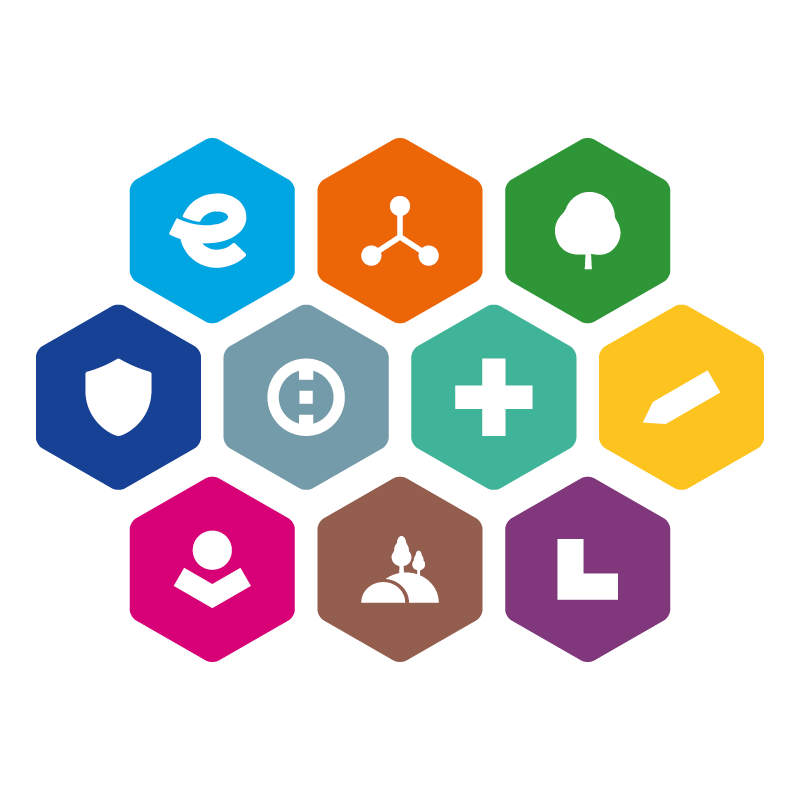 INTEGROVANÝ REGIONÁLNÍ OPERAČNÍ PROGRAM
2021–2027ŠABLONA PROJEKTOVÉHO ZÁMĚRU PRO CLLDMístní akční skupina Šipka, z.s.CESTOVNÍ RUCHNÁZEV PROJEKTOVÉHO ZÁMĚRUZAŘAZENÍ PROJEKTOVÉHO ZÁMĚRU DO INTEGROVANÉ STRATEGIEoficiální název MAS Místní akční skupina Šipka, z.s.ZAŘAZENÍ PROJEKTOVÉHO ZÁMĚRU DO INTEGROVANÉ STRATEGIEčíslo a název opatření PR IROP 4.1.1 Rozvoj veřejné infrastruktury cestovního ruchu 4.1.3 Destinační management a podpora TICZAŘAZENÍ PROJEKTOVÉHO ZÁMĚRU DO INTEGROVANÉ STRATEGIEčíslo a název výzvy ŘO IROP 86. výzva IROP - Cestovní ruch - SC 5.1 (CLLD)ZAŘAZENÍ PROJEKTOVÉHO ZÁMĚRU DO INTEGROVANÉ STRATEGIEčíslo a název výzvy MAS MAS Šipka - IROP 21+ Cestovní ruchIDENTIFIKACE ŽADATELEúplný název žadateleIDENTIFIKACE ŽADATELEsídlo žadatele
(ulice, č.p./č.o., obec, PSČ)IDENTIFIKACE ŽADATELEIČO/DIČIDENTIFIKACE ŽADATELEprávní formaIDENTIFIKACE ŽADATELEstatutární zástupce žadatele
(jméno, příjmení, tel., e-mail)IDENTIFIKACE ŽADATELEkontaktní osoba
(jméno, příjmení, tel., e-mail)REALIZACE PROJEKTUodREALIZACE PROJEKTUdoFINANCOVÁNÍ PROJEKTUCelkové výdaje projektuKčFINANCOVÁNÍ PROJEKTUCelkové způsobilé výdaje - přímé výdajeKčFINANCOVÁNÍ PROJEKTUNepřímé náklady (7% paušální sazba)KčINFORMACE O PROJEKTUMísto realizace projektu:Zdůvodnění potřebnosti projektu a popis stávajícího stavu:
(300 až 2000 znaků)Anotace projektu:
(max. 500 znaků)Jaký problém projekt řeší:
(300 až 2000 znaků)Jaké jsou příčiny problému:
(300 až 2000 znaků)Co je cílem projektu:
(300 až 2000 znaků)Jaká změna/y je/jsou v důsledku projektu očekávána/y:
(300 až 2000 znaků)Jaké aktivity v projektu budou realizovány:
(300 až 2000 znaků)Připravenost žadatele:
(300 až 2000 znaků)